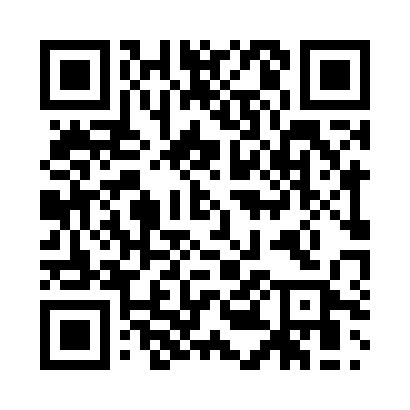 Prayer times for Altencelle, GermanyWed 1 May 2024 - Fri 31 May 2024High Latitude Method: Angle Based RulePrayer Calculation Method: Muslim World LeagueAsar Calculation Method: ShafiPrayer times provided by https://www.salahtimes.comDateDayFajrSunriseDhuhrAsrMaghribIsha1Wed3:095:471:175:218:4711:132Thu3:045:451:165:218:4911:173Fri3:035:431:165:228:5011:214Sat3:035:411:165:238:5211:225Sun3:025:391:165:238:5411:236Mon3:015:381:165:248:5611:237Tue3:005:361:165:258:5711:248Wed2:595:341:165:258:5911:259Thu2:595:321:165:269:0111:2610Fri2:585:311:165:279:0211:2611Sat2:575:291:165:279:0411:2712Sun2:575:271:165:289:0511:2813Mon2:565:261:165:299:0711:2814Tue2:555:241:165:299:0911:2915Wed2:555:221:165:309:1011:3016Thu2:545:211:165:319:1211:3017Fri2:545:191:165:319:1311:3118Sat2:535:181:165:329:1511:3219Sun2:525:161:165:329:1611:3220Mon2:525:151:165:339:1811:3321Tue2:515:141:165:349:1911:3422Wed2:515:121:165:349:2111:3423Thu2:505:111:165:359:2211:3524Fri2:505:101:165:359:2411:3625Sat2:505:091:175:369:2511:3626Sun2:495:081:175:369:2611:3727Mon2:495:071:175:379:2811:3828Tue2:495:061:175:379:2911:3829Wed2:485:051:175:389:3011:3930Thu2:485:041:175:389:3111:3931Fri2:485:031:175:399:3211:40